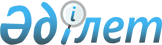 О внесении изменений в постановление акимата Мендыкаринского района от 25 июня 2018 года № 105 "Об определении перечня должностей специалистов в области здравоохранения, социального обеспечения, образования, культуры и спорта, являющихся гражданскими служащими и работающих в сельской местности"Постановление акимата Мендыкаринского района Костанайской области от 11 ноября 2022 года № 115. Зарегистрировано в Министерстве юстиции Республики Казахстан 18 ноября 2022 года № 30596
      Акимат Мендыкаринского района ПОСТАНОВЛЯЕТ:
      1. Внести в постановление акимата Мендыкаринского района Костанайской области "Об определении перечня должностей специалистов в области здравоохранения, социального обеспечения, образования, культуры и спорта, являющихся гражданскими служащими и работающих в сельской местности" от 25 июня 2018 года № 105 (зарегистрированное в Реестре государственной регистрации нормативных правовых актов за № 7971) следующие изменения:
      заголовок указанного постановления изложить в следующей редакции:
      "Об определении перечня должностей специалистов в области социального обеспечения и культуры, являющихся гражданскими служащими и работающих в сельской местности Мендыкаринского района";
      пункт 1 указанного постановления изложить в следующей редакции:
      "1. Определить перечень должностей специалистов в области социального обеспечения и культуры, являющихся гражданскими служащими и работающих в сельской местности Мендыкаринского района, согласно приложению к настоящему постановлению.";
      приложение указанного постановления изложить в новой редакции, согласно приложению к настоящему постановлению.
      2. Государственному учреждению "Отдел экономики и бюджетного планирования акимата Мендыкаринского района" в установленном законодательством Республики Казахстан порядке обеспечить государственную регистрацию настоящего постановления в Министерстве юстиции Республики Казахстан.
      3. Контроль за исполнением настоящего постановления возложить на курирующего заместителя акима Мендыкаринского района.
      4. Настоящее постановление вводится в действие по истечении десяти календарных дней после дня его первого официального опубликования.
       "СОГЛАСОВАНО"
      Мендыкаринский
      районный маслихат Перечень должностей специалистов в области социального обеспечения и культуры, являющихся гражданскими служащими и работающих в сельской местности Мендыкаринского района
      1. Должности специалистов в области социального обеспечения:
      1) руководитель Центра занятости населения района;
      2) заведующий отделением надомного обслуживания, являющийся структурным подразделением организации районного значения;
      3) социальный работник по уходу за детьми с инвалидностью и лицами с инвалидностью старше 18 лет с психоневрологическими заболеваниями;
      4) социальный работник по уходу за престарелыми и лицами с инвалидностью;
      5) специалист структурного подразделения центра (службы) занятости;
      6) консультант по социальной работе центра занятости населения.
      2. Должности специалистов в области культуры:
      1) руководитель (директор) государственного учреждения и государственного казенного предприятия районного значения;
      2) заведующий (руководитель) методическим кабинетом государственного учреждения и государственного казенного предприятия районного значения;
      3) заведующий (руководитель) музыкальной частью государственного учреждения и государственного казенного предприятия районного значения;
      4) заведующий (руководитель) библиотекой государственного учреждения и государственного казенного предприятия районного значения;
      5) художественный руководитель государственного учреждения и государственного казенного предприятия районного значения;
      6) аккомпаниатор;
      7) библиограф;
      8) библиотекарь;
      9) культорганизатор (основных служб);
      10) методист всех наименований (основных служб);
      11) музыкальный руководитель;
      12) художники всех наименований (основных служб);
      13) хореограф;
      14) звукорежиссер;
      15) учителя всех специальностей;
      16) режиссер;
      17) хормейстер.
					© 2012. РГП на ПХВ «Институт законодательства и правовой информации Республики Казахстан» Министерства юстиции Республики Казахстан
				
      Аким Мендыкаринского района 

Г. Бекбаев
Приложениек постановлению акиматаМендыкаринского районаот 11 ноября 2022 года№ 115Приложениек постановлению акиматаМендыкаринского районаот 25 июня 2018 года№ 105